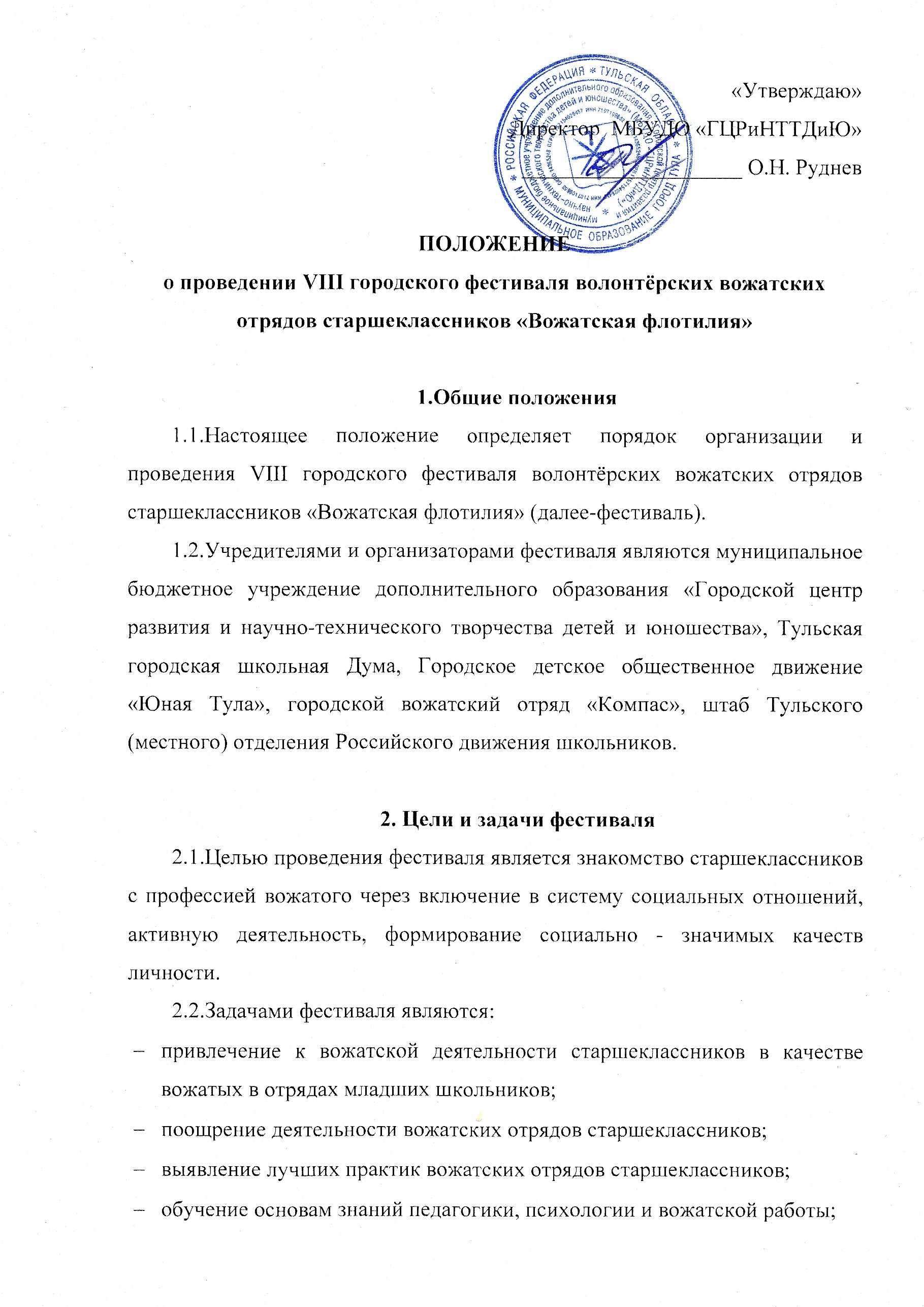 развитие мотивации к самосовершенствованию и творческой деятельности.3. Участники фестиваля Участниками фестиваля являются волонтерские вожатские отряды старшеклассников, состав отряда включает до 10 человек (рекомендовано в состав команды включить лидеров ученического самоуправления).4. Условия участия в фестивалеУсловием участия в фестивале является наличие:- заявки с указанием  названия отряда, девиза, ФИО командира, ФИО руководителя и состава отряда; - единого элемента формы отряда;- материалов для выставки «Наши достижения»;- видео рекламы отряда. 5. Сроки и место проведения фестиваляЗаявка на участие в фестивале и материалы заочного этапа подаются в срок до 1 октября 2019 года по электронной почте: gcrt.duma@tularegion.org Заявка является соглашением со всеми пунктами Положения, дает согласие на обработку персональных данных и размещение информации в официальных группах. Дата проведения очного этапа фестиваля: 10 октября 2019 года,15.00. Место проведения: МБУДО «Городской центр развития и научно-технического творчества детей и юношества» (г. Тула, ул. Революции, д. 2, кабинет 15).Совещание с руководителями и командирами вожатских отрядов состоится в 16.00 30 сентября 2019 года в МБУДО «ГЦРиНТТДиЮ» (г. Тула, ул. Революции, д.2, каб.15). Телефон для справок: 56-84-46,  педагог - организатор Котова Анастасия Михайловна.6. Порядок участия в фестивале Фестиваль «Вожатская флотилия» проводится в 2 этапа:Заочный этап:1.1.Заявка.1.2.Видео реклама отряда. В видео раскрывается корпоративная культура коллектива (история возникновения отряда, история названия, логотип, отрядная песня, история атрибутов отряда, формы, эмблемы  и т.д.). Продолжительность видео рекламы от 30-секундной GIF-анимации до 3-минутного ролика.Очный этап:Работа на творческих площадках:лаборатория игр (game lab), каб. 42;лаборатория песен (song lab), каб. 32;лаборатория лайфхаков (life hacking lab), каб. 15;лаборатория решений (solution lab), каб. 25;лаборатория безопасности (danger lab), каб. 44. 2.2.Выставка отряда:2.2.1.Бренд-бук отряда может включать в себя логотип, форму, галстук, флаг символ/талисман, корпоративные цвета, песню, фишки и другие отличительные особенности, фирменные грамоты, корпоративный стиль).2.2.2.На выставку  достижений отряда предоставляются материалы: грамоты, свидетельства, дипломы, сертификаты, кубки, медали, призы, коллективные соглашения о сотрудничестве и т.д., подтверждающие заслуги коллектива и отдельных его членов.Приветствуется наличие концепции продвижения отряда, коммуникации и взаимодействия с другими общественными объединениями. 2.2.3.Танцевальный батл. Участники по желанию готовят танцы для участия в соревновании в исполнении танца между отрядами. Критерии оценки работы в лабораториях: Лаборатория игр: - знание теории игр, умение показать и объяснить игру на практике; - соответствие игры заданной тематике (заданию);- быстрота реакции;- дисциплинированность.Лаборатория песен:- знание текста орлятских песен;- выбор песни согласно заданной теме;- дисциплинированность;- слаженность исполнения.Лаборатория лайфхаков: - реальность воплощения;- оригинальность формулировки;- актуальность для лагеря;- количество.Лаборатория  решений:- знание теории работы  вожатого;- лидерские качества;- правильное решение педагогических ситуаций;- активность в работе площадки.Лаборатория безопасности:- знание правил техники безопасности;- скорость реакции на ситуацию;- дисциплина на площадке;- организаторские способности.8. Подведение итогов фестиваляПо итогам работы  фестиваля  участникам  будут выданы сертификаты об участии  и дипломы по номинациям:лучший игротехник;лучший знаток песен;лучший командир;лучший инспектор безопасности;лучший лайфхакер;лучший исполнитель танцев;лучший отряд;лучшее портфолио;лучший видеоролик.9. Обеспечение безопасностиОбеспечение безопасности при проведении мероприятия возлагается на педагога-организатора  МБУДО «ГЦРиНТТДиЮ» Л.В. Бузину. Ответственность за жизнь и здоровье детей в пути к месту проведения фестиваля и обратно, за соответствующую подготовку участников несут представители образовательных организаций, принимающих участие в мероприятии. Руководителям особое внимание необходимо уделить: - проведению предварительного целевого инструктажа участников с последующей записью в журнале установленного образца; - организованной доставке участников к месту проведения мероприятия и к назначенному пункту после его окончания. Ответственность за безопасность участников фестиваля возлагается на представителей образовательных организаций, принимающих участие в мероприятии, в соответствии с действующим законодательством.Приложение 1 к Положению о  проведении VIII городского фестиваля волонтёрских вожатских отрядов старшеклассников«Вожатская флотилия»Заявкана участие в VIII  городском фестивале волонтёрских вожатских отрядов старшеклассников  «Вожатская флотилия»МБОУ ________________________________________________Название отряда________________________________________Девиз__________________________________________________2. Согласие на использование и обработку персональных данных (оформляется на каждого участника, см. Приложение 2).                                                                                                 Дата заполнения                                                                                          Подпись руководителяПриложение 2к Положениюо  проведении VIII городского фестиваля волонтёрских вожатских отрядов старшеклассников«Вожатская флотилия»Заявление о согласии на использование персональных данныхЯ,_________________________________________________________________,                        (Ф.И.О. законного представителя несовершеннолетнего гражданина)в соответствии с требованиями ст.9 Федерального закона РФ от 27 июля 2006 года № 152-ФЗ «О персональных данных», подтверждаю своё согласие на обработку муниципальным бюджетным учреждением дополнительного образования «Городской центр развития и научно-технического творчества детей и юношества» (далее – Оператор) персональных данных (фамилии, имени, отчества, даты рождения, адреса, наименования образовательной организации, класса (группы) моего(ей) несовершеннолетнего(ей) сына(дочери) ___________________________ _______________________________________________________________________(Ф.И.О. несовершеннолетнего гражданина) ______________________________________________________________________ (документ, удостоверяющий личность несовершеннолетнего гражданина, серия, номер, кем и когда выдан)Я согласен(а), что персональные данные моего(ей) несовершеннолетнего(ей) сына(дочери) будут использоваться при проведении VIII городского фестиваля волонтерских вожатских отрядов старшеклассников «Вожатская флотилия», а также для размещения итоговой информации на официальных сайтах управления образования администрации города Тулы и муниципального бюджетного учреждения дополнительного образования «Городской центр развития и научно-технического творчества детей и юношества». Разрешаю проведение фото- и видеосъемки моего ребенка во время проведения мероприятия и использование изображений при наполнении информационных ресурсов. Я проинформирован(а), что под обработкой персональных данных понимаются следующие действия (операции) с персональными данными, включая сбор, систематизацию, накопление, хранение, уточнение (обновление, изменение), использование, распространение (в том числе передачу), обезличивание. Блокирование, уничтожение персональных данных производится Оператором в рамках исполнения действующего законодательства Российской Федерации. Настоящее согласие действует со дня подписания до дня отзыва в письменной форме. Согласие на обработку персональных данных может быть отозвано субъектом   персональных данных в любой момент на основании письменного заявления, поданного в адрес МБУДО «ГЦРиНТТДиЮ» (300041, г. Тула,                         ул. Революции, д.2).___________    ___________________________________         _______________ (Дата)                   (Фамилия, инициалы законного представителя            (Подпись)                                        несовершеннолетнего гражданина)Приложение 3к Положениюо  проведении VIII городского фестиваля волонтёрских вожатских отрядов старшеклассников«Вожатская флотилия»Программа фестиваля№ФИО участникаКлассТворческая лаборатория(по 2 человека)ФИО руководителя, конт. телефонВремяСобытиеМесто14.00-14.45Оформление выставки«Наши достижения»Холл 2-ого этажа14.20-14.55Регистрация участников фестиваляХолл 1-ого этажа15.00-15.30Открытие фестиваляКаб. 1515.35-16.15Конкурсная программа (работа в творческих лабораториях):15.35-16.15Лаборатория игр(game lab)Каб. 2315.35-16.15Лаборатория песен(song lab)Каб. 3215.35-16.15Лаборатория лайфхаков(life hacking lab)Каб. 1515.35-16.15Лаборатория решений(solution lab)Каб. 4115.35-16.15Лаборатория опасности(danger lab)Каб. 2516.20-16.50Выставка «Наши достижения»Холл 2-ого этажа16.55- 17.25Танцевальный батлКаб. 15 17.25-18.00Закрытие фестиваля. Награждение.Каб. 15 